Lower your cholesterol with the "Eat for Life” Whole Food Plant Based Plan UNLIMITED:*Eat as much as you want: Raw vegetables (goal 1 lb.daily).  Ex: Romaine, Kale, arugula, broccoli, cauliflower, brussel sprouts, spinach, etc. *Cooked or raw green and non-green nutrient-rich vegetables (goal: 1 lb daily; EX: eggplant, mushrooms, peppers, onions, tomatoes, carrots, cauliflower). *Beans, legumes, bean sprouts, or tofu (goal:1 cup daily).*Fresh fruits (4 servings daily)LIMITED:*Cooked starchy vegetables and whole grains:Butternut and acorn squash, corn, white potatoes, rice, sweet potatoes, bread, cereal (not more than one serving or 1 cup per day).*Raw nuts and seeds (1 oz. max per day). *Avocado (2 oz. max per day).***see recipes and other Whole Food Plant Based resources at: www.stateofwell-being.com*Dried fruit (2 tablespoons max per day). *Ground flaxseeds (1 tablespoon max per day). OFF LIMITS:Dairy products, animal products, processed foods, sugar, between-meal snacks, fruit juice & oils.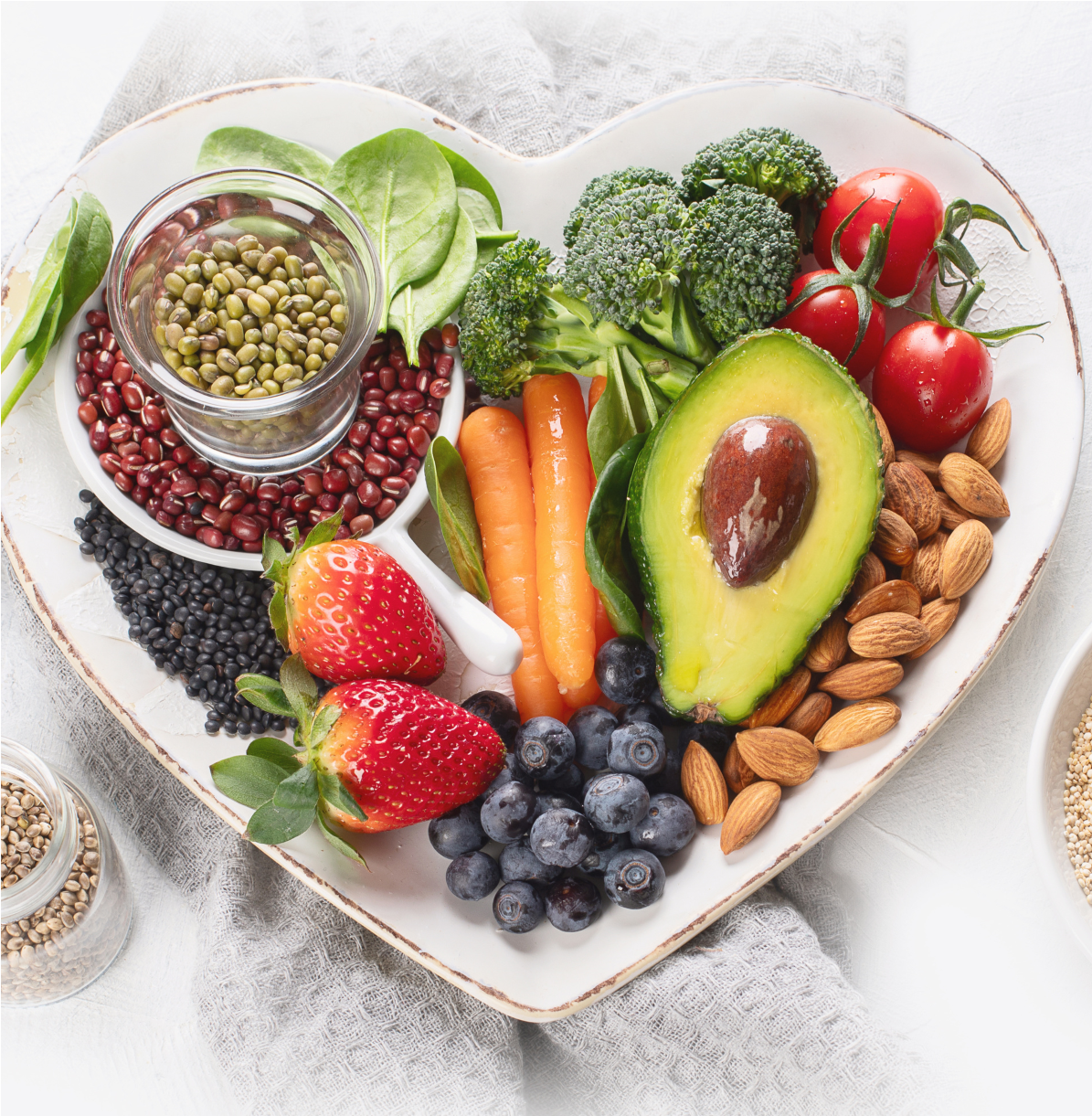 State of Well-beingwith Carlisa KrenekRef: Joel Fuhrman, M.D. / Book: Eat for Life